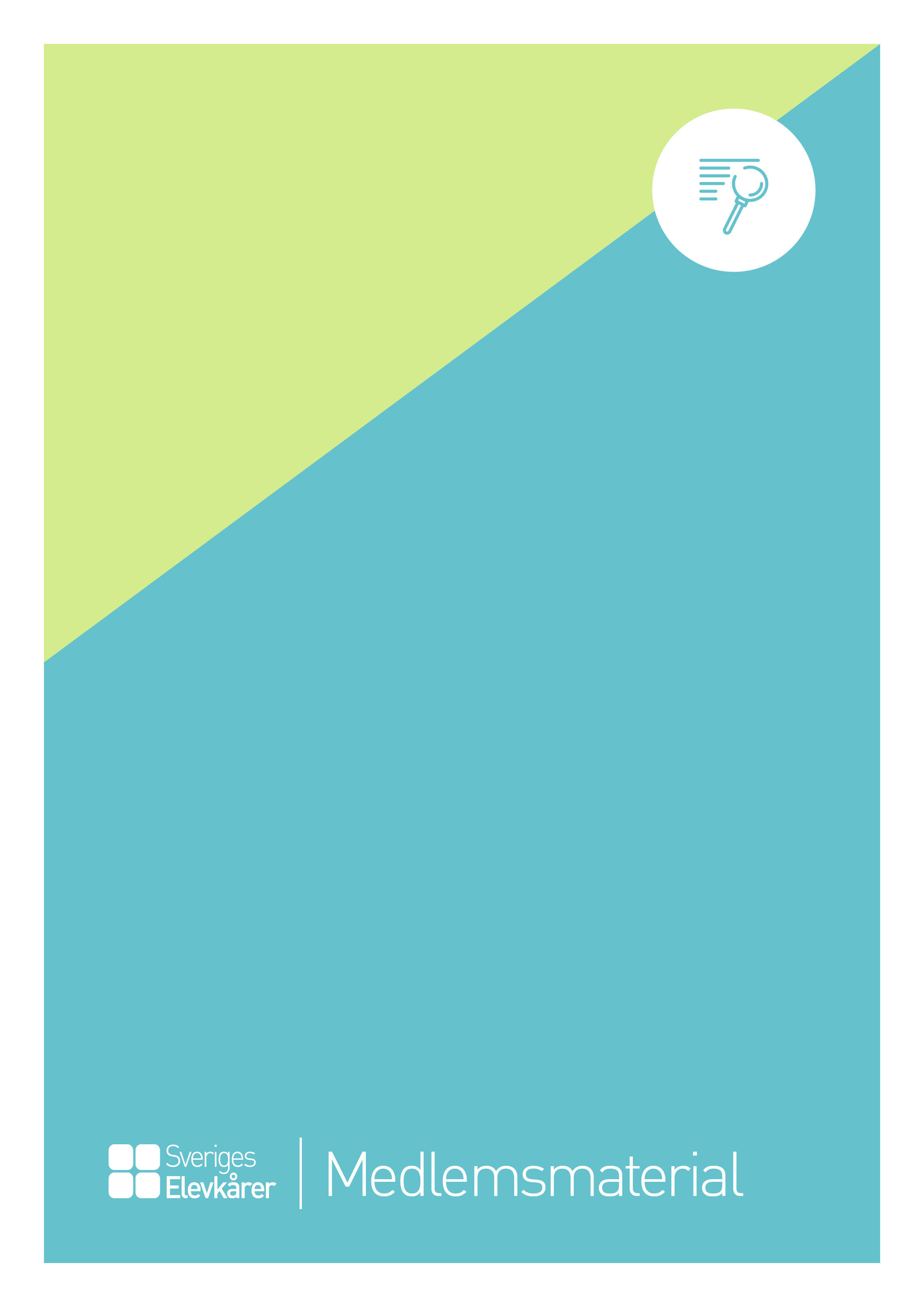 Utvärdering projektgruppSvara på följande frågor genom egna tankar eller ringa in en siffra.1 - du håller inte med alls.5 - du håller med fullt ut.ProcessVilken var din roll i processen? Jag upplevde att mina idéer togs i beaktning i planerandet och utförandet.	1	2	3	4	5Vad gjorde vi bra? Vad hade vi kunnat göra bättre? ResultatJag tycker att projektets syfte uppfylldes.	1	2	3	4	5Jag upplevde att projektet var uppskattat av medlemmarna. 	1	2	3	4	5Projektet var målgruppsanpassat. 	1	2	3	4	5Projektet bör arrangeras igen. 	1	2	3	4	5Om projektet arrangeras igen, finns det något som du anser borde förändras eller förbättras då? 